Analysing DataSunday, 10 July 20164:19 PMSummaryThis session aims toIntegration FriendlyEAL FriendlyHigh-Achiever FriendlyBackground KnowledgeThere is no specific prior knowledge required for this lessonFundamentals of this LessonVictorian Curriculum LinksAnalyse and visualise data using a range of software to create information, and use structured data to model objects or events(VCDTDI038)using features and functions of software to summarise data to create information, for example calculating a simple budget of income and payments and creating a summary table for analysisvisualising data to create information, for example displaying geocoded data on a mapapplying a set of conditions to a spreadsheet to organise and filter data, for example using conditional formatting to highlight the state of particular cells, and filtering and sorting categorical data using column filtersdescribing the attributes of complex objects, for example defining the records, fields, formats and relationships of a simple datasetLearning IntentionSuccess CriteriaUnderstand the difference between data and informationTo be able to filter information Understand quantitative and qualitative dataCore ContentActivities / Assigned QuestionsAnalysis of data - Census survey. 1 LESSONStudents complete Census survey and save the Infograph to the public folder. They are to use the data on the infograph to answer the questions in this worksheet:http://spotlight.abs.gov.au/<<Census_Infograph_Analysis.docx>>Data Quantitative vs QualitativeQuantitativeQuantitiesNumbersSomething that can be countedi.e. High, Medium, LowClosed QuestionsQualitativeQuality / Detailed AnswersOpen Ended QuestionsHelpful Teacher ResourcesStaff FeedbackBefore you collect data, you need to know why?This makes sure that you ask the right questionsCreate questions the data intends to answeri.e. "Food Survey" will tell us what the classes favourite foods are.Filtering Data (Timely - sort by date (Excel table??)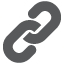 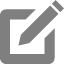 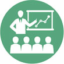 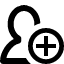 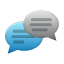 